Licking Elementary Instructional Needs Assessment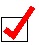 Please place a      through the box if you believe your student is weak in this area.Grade Level – 6thIn order for the Licking R-VIII School District to utilize your viewpoint of where your student(s) may be effectively performing, please ensure that your questionaire is received by your student(s) classroom teacher. MathematicsEnglish Language ARts     Understand ratio concepts and use ratio reasoning to solve problems..          Produce clear and coherent writing for a variety of tasks and audiences.     Apply and extend previous understandings of multiplication and division to divide fractions by fractions.       Demonstrate command of English grammar and mechanics.     Compute fluently with multi-digit numbers and find common factors and multiples.       Summarize and paraphrase information from text and digital sources.     Apply and extend previous understandings of numbers to the system of rational numbers.       Know and apply grade level phonics and word analysis in decoding words.      Apply and extend previous understandings of arithmetic to algebraic expressions.       Have collaborative discussions, building on others’ ideas and expressing  your own ideas clearly.     Reason about and solve one-variable equations and inequalities.       Read accurately and fluently to comprehend grade level fiction and non-fiction text.     Represent and analyze quantitative relationships between dependent and independent variables.       Determine meanings of unknown words by using clues such as affixes and roots.     Solve real-world and mathematical problems involving area, surface area, and volume.       Demonstrate the ability to quickly and accurately locate an answer to a question in a non-fiction text.     Develop understanding of statistical variability.       Compare and contrast the overall structure of non-fiction texts (compare/contrast, cause/effect, and problem/solution).     Summarize and describe distributions.       Summarize information presented in different formats